KOMORA MEDICINSKO - LABORATORIJSKIH DIJAGNOSTICARA FEDERACIJE BOSNE I HERCEGOVINE CHAMBER OF MEDICAL - LABORATORY DIAGNOSTICIANS OF FEDERATION BOSNIA AND HERZEGOVINAMBS: 65-05-002110
JIB: 420160977007
Bankovni računi - UniCredit Bank
3386902212065618 / KM /IBAN BA 39 3386 9048 1206 6034 SWIFT: UNCRBA 22 / EUR /www. e-mail:Fra Ivana Jukića br. 2., 72000 Zenica F BiH +38761614147ZAHTJEV ZAIZDAVANJE/REIZDAVANJE/PRODUŽENJE/LICENCE ili FAKSIMILA/zaokružiti/IME (ime oca) I PREZIME	DATUM, MJESTO I DRŽAVA ROĐENJA	DATUM POLAGANJA STRUČNOG ISPITA	STRUČNI NAZIV	AKADEMSKA TITULA	KONTAKTI USTANOVENaziv ustanove	Ad resa	Grad	Telefon	Fax	e- mail:	OSOBNI KONTAKTIAd resa	Grad	Telefon	Mobitel	e- mail:	BROJ LICENCE/FAKSIMILA KANTONALNA KOMORADatum izdavanjaROK VAŽENJA LICENCE:
	Datum istekaZahtjev zaprimljen dana	od	strane_Zahtjev realiziran dana	od	strane	,Predsjednik+38761614147	ibrahimagic.amir@gmail.com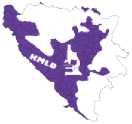 KOMORA MEDICINSKO - LABORATORIJSKIH DIJAGNOSTICARA FEDERACIJE BOSNE I HERCEGOVINE CHAMBER OF MEDICAL - LABORATORY DIAGNOSTICIANS OF FEDERATION BOSNIA AND HERZEGOVINAMBS: 65-05-002110
JIB: 420160977007
Bankovni računi - UniCredit Bank
3386902212065618 / KM /IBAN BA 39 3386 9048 1206 6034 SWIFT: UNCRBA 22 / EUR /www. e-mail:Fra Ivana Jukića br. 2., 72000 Zenica F BiH +38761614147PRIMJEDBE/OPASKEPredsjednik+38761614147	ibrahimagic.amir@gmail.com